TRU Sustainability Grant Fund
Terms of Reference (2022-2023)
MISSION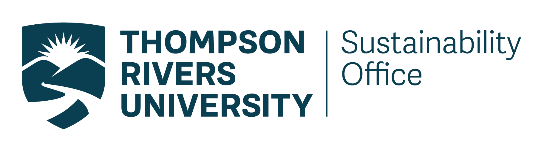 The TRU Sustainability Grant Fund was created with the goal to advance sustainability at Thompson Rivers University. Grants are awarded to improve the university’s operational environmental performance, foster sustainability literacy and campus community engagement, advance applied research, and/or demonstrate the viability of sustainability technologies. Proposed projects must support the goals and objectives outlined in TRU’s Environmental Policy and must be consistent with the major planning documents of the university including the Campus Master Plan, the Strategic Plan, The Academic Plan and the TRU Campus Strategic Sustainability Plan. The fund accepts small or large project proposals from TRU students, staff, and faculty. Approximately $100,000 will be available for each application intake, and there will be one intake each year. In addition, any unused funds from previous years will also be available. The Fund will be reviewed after the fifth year of operation (2018-2019) to look at issues including funding take-up and consistency with TRU priorities.   GENERAL INFORMATIONTypes of projects fundedOperations 
Projects that pilot innovative ways to improve campus operations. Anything from food services to transportation is eligible. Energy and resource related projects are generally only funded through the Sustainability Revolving fund; however projects that do not meet the Sustainability Revolving Fund criteria may be eligible to apply through the Sustainability Grant Fund in exceptional circumstances.  Research & Design
Applied research or design that creates new sustainability opportunities. These projects must be integrated with the university campus through use of TRU as a living lab for data collection, or by producing deliverables with the potential to create operational, academic, or cultural change at TRU. Behaviour Change & Education
Activities that foster a campus culture of sustainability, such as efforts to improve sustainability literacy, stimulate behaviour change, and activism projects. The committee will allocate funds to projects that include but are not limited to:Decreasing TRU’s carbon emissions Increasing indoor and/or outdoor water efficiencyImproving transportation options on campusReducing the amount of waste generatedEducation, research, and outreach initiatives directly related to campus sustainability Campus awareness of sustainability issuesSustainability-related events
PROJECT GUIDELINESProjects must address environmental, social or economic sustainability at TRU.All funded projects will be required to prepare a mid-point progress report (max of 300 words; six weeks after the start of the project) as well as a final project report and presentation within 3 months of completion.Projects will normally be implemented and completed within 12 months of project funding.Projects must be stand-alone projects. This fund provides one-time funding for start-up pilot projects and does not cover continuing operational expenses. Projects must be discussed with the relevant administration or academic unit responsible for the area prior to submission.Priority will be given to projects that: Address the themes and goals in TRU’s planning documents: the Strategic Plan, the Academic Plan, the Campus Master Plan or the TRU Campus Strategic Sustainability Plan. Have broad campus impact.Use leveraged funds or matching funds.Are effective in educating or changing behaviour beyond the project itself.Are interdisciplinary and engage multiple stakeholders across the TRU community.
ELIGIBILITYEach project must have at least one student, one faculty member, and one staff member. Where it is a community linkage project, the application should also include a member of the broader community.Recipients are ineligible to apply again with other projects until they have successfully closed their previous project by submitting final reports and any other applicable materials. There is no limit on the number of proposals that may be submitted by one applicant, however only one project grant will be awarded per applicant.Previously funded projects cannot apply for funding again. The purpose of this fund is to be one-time funding to help projects off the ground and to provide funds for a pilot project that would otherwise not be funded. Members of the selection committee cannot apply for funding or be on a project team of a new proposal while they are serving as a committee member.aPPLICATION PROCESS & Grant Writing Workshops (2022-2023)
The application process consists of a pre-proposal, optional grant-writing workshop, proposal, and selection stage. Applications will be accepted once yearly. Application intake deadlines are as follows:November 14, 2022 - Pre-Proposals due (500 words)returned with comments to applicants: November 21November 22 & 23, 2022 – Grant Writing Workshop from 4 to 5 PM in the TRUSU Red Room. (This is a optional workshop open to anyone. The same workshop will be held on the 22nd and the 23rd - two days are being offered for additional availability.)Other workshops can be arranged, so please contact the Sustainability Office at sustain@tru.ca if you’re interestedFebruary 13, 2023 – Full Proposals duethis includes an original 90 to 120 second Youtube video about the projectMarch 6, 2023 – Proponents notified of resultsMarch 5, 2024 – Awarded funds must be spent Projects can also be reviewed & accepted on an as-needed basis as determined by the Manager of Sustainability Programs. Pre-Proposals and Proposals can be submitted in one of the following three ways:Email:  		sustain@tru.ca Mail to: 	Thompson Rivers University                                                                                                                     Sustainability Office                                                                                            900 McGill Rd     Kamloops, BC     V2C 0C8Drop off:	TRU Sustainability Office. Located in the People & Culture building (formerly Human Resources) - orange door facing Gym)Pre-ProposalPrior to submitting a full project proposal, a pre-proposal is submitted that provides a general idea of the project. This allows the committee to provide the applicant with initial comments and questions to ensure application success. Clear and complete pre-proposals will include the following information in 500 words or less:Project Description
Groups Involved
Project Goals
Total Cost (estimates are acceptable)
Educational Opportunities
Project Duration
Linkage to campus planning documents or other campus initiativesProposalComplete the application form. The application form covers the following areas:SelectionSelection of the projects will be done by the Review Committee, membership of which is comprised of the following nine people:Chair: Manager, Sustainability OfficeMembers:Two Faculty members appointed by the TRU Environmental Advisory CommitteeTwo Staff members appointed by the Manger, Sustainability OfficeTwo students appointed by TRU Student Union.One Facilities Services staff member appointed by the Director, TRU Facilities ServicesTRU Energy ManagerAdministrative Support: Sustainability Office Five Selection CriteriaSelection will be made by the Review Committee. The committee will identify successful projects based on the total score of the following five Selection Criteria. Each of the five criteria will be scored out of the amounts shown under Criteria Weighting, and then given a final score out of 100. Decision MakingFunding decisions will be made by the Manager of Sustainability Office following receipt of the recommendations of the Review Committee.Terms of Office for the Review Committee
1 year term, renewable for students. All other members will serve two year renewable terms with the exception of the Energy Manager which is an ex-officio appointment. However, initially all non-student appointments will be for a one year term to provide for longer term continuity by having only half of the terms ending in one year. RecommendationsProjects will be recommended for funding on the basis of consensus decisions of the committee.QuorumA quorum of 50% plus one member must be present for an official meeting to take place. If there is a second meeting without a quorum the members present will be deemed to constitute a quorum.Meetings
Meetings will normally occur following the February intake each year at the call of the Chair. The number of meetings required will be related to the number and complexity of proposals being considered and whether or not additional information is requested from applicantsRecords and Reports
The Review Committee must keep the following on record:Minutes of all meetings, the names of those present and the proceedings.Adequate and correct books and records of account, including amount of assets, receipts, disbursements, gains, and losses. Record of projects selected each year and the funds allocated to each project. MEDIA CONTACT/RELEASESAny media activity related to proposals from proponents must be coordinated through and led by the Sustainability Office. This would include news releases, events or interviews. Please email sustain@tru.caADDITIONAL NOTES In the event of a lack of suitable applications, the Sustainability Office will identify projects that meet the criteria previously outlined. Project DescriptionInclude an abstract that gives a brief yet comprehensive summary of the project in less than 500 words.PeopleIdentify all project members, their roles, contact information, and relevant experience. PartnershipsIdentify all potential partnerships or collaborations and include letters of support to demonstrate all partners’ commitment to your project.Student EngagementDescribe how your project will involve and/or benefit students.Project TimelineList anticipated project start and completion dates, order tasks and milestones chronologically, and estimate how long each task will require for completion.ImpactsOutline the desired social, ecological, or economic impacts. Clearly demonstrate how you will measure the results of the project, either quantitatively or qualitatively.PermissionsInclude a letter of support from affiliated departments or organizations whenever the success of your project is contingent on permission.Budget and PurchasingPrepare a detailed budget using the Excel document TRU Sustainability Grant Fund Budget Template. if it If it is a continuing project, describe your strategy for financially supporting the project long-term. Itemize all sources of matching funding (including in-kind donations) in support of the proposed project. Include funding that has been applied for but not yet awarded. All purchasing of goods and/or services for a project must follow the guidelines provided in the document TRU Sustainability Grant Fund Purchasing Guideline. Both of these documents are on the website: http://www.tru.ca/sustain/initiatives/Funds.htmlFive Selection CriteriaDescription of CriteriaCriteria WeightingProject Description and Articulation of Benefits The proposal demonstrates meaningful social, ecological,  and/or economic sustainability benefits to TRU25People, Partnerships, and Performance MeasurementThe proposal includes a sound plan for measuring the project’s performance in relation to these social, economic, and/or ecological benefits15Level of ImpactThe impact measurement must include: 
- the level of student involvement in the project;
- a description of how the project advances TRU’s Strategic Planning documents; and
- education or outreach opportunities with the project25Project FeasibilityProject feasibility is based on the following criteria:
- whether the applicant and project team have the knowledge, skills, time, and initiative to carry out this project;
- the proposal is cost effective; 
- the proposal includes a full and reasonable description of the budget; and
- the project size, implementation time, and target audience is reasonable20PlanningWhere formal permission is required, preliminary discussions have been held with all relevant departments/organizations. 
Proposal includes a plan for sustained funding if additional or annual operational funding will be required.15Total out of 100